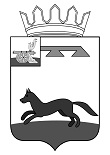 СОВЕТ ДЕПУТАТОВХИСЛАВИЧСКОГО ГОРОДСКОГО ПОСЕЛЕНИЯ ХИСЛАВИЧСКОГО РАЙОНА СМОЛЕНСКОЙ ОБЛАСТИРЕШЕНИЕот 28.09.2023г.                                                                                                                №26О заключении дополнительного Соглашения к Соглашению №1 от 30.12.2021 года «О передаче Контрольно-ревизионной комиссии полномочий Контрольно-ревизионной комиссии Хиславичского городского поселения Хиславичского района Смоленской области по осуществлению внешнего муниципального финансового контроля».В соответствии со ст.15 Федерального закона от 6 октября 2003года №131-ФЗ «Об общих принципах организации местного самоуправления в Российской Федерации», ст.3 Федерального закона от 7 февраля 2011года №6-ФЗ «Об общих принципах организации и деятельности контрольно-счетных органов субъектов Российской Федерации и муниципальных образований», ст.29.1 Устава Хиславичского городского поселения Хиславичского района Смоленской области Совет депутатов Хиславичского городского поселения Хиславичского района Смоленской области РЕШИЛ:1. Совету депутатов Хиславичского городского поселения Хиславичского района Смоленской области заключить дополнительное соглашение к соглашению №1 от 30.12.2021 года «О передаче Контрольно-ревизионной комиссии полномочий Контрольно-ревизионной комиссии Хиславичского городского поселения Хиславичского района Смоленской области по осуществлению внешнего муниципального финансового контроля».2. Главе муниципального образования Хиславичского городского поселения Хиславичского района Смоленской области подписать дополнительное соглашение к соглашению №1 от 30.12.2021 года «О передаче Контрольно-ревизионной комиссии муниципального образования «Хиславичский район» Смоленской области полномочий Контрольно-ревизионной комиссии Хиславичского городского поселения Хиславичского района Смоленской области по осуществлению внешнего муниципального финансового контроля».3. Решение вступает в силу с момента подписания и распространяет свое действие на правоотношения, возникшие с 01.07.2023 года.4. Настоящее решение разместить на сайте Администрации муниципального образования «Хиславичский район» Смоленской области http://hislav.admin-smolensk.ru в сети ИнтернетГлава муниципального образования Хиславичского городского поселения Хиславичского района Смоленской области                  ___________      О.Б.МаханёкДОПОЛНИТЕЛЬНОЕ СОГЛАШЕНИЕК СОГЛАШЕНИЮ от 30.12.2021 г. №1«О передаче Контрольно-ревизионной комиссии муниципального образования «Хиславичский район» Смоленской области полномочий Контрольно-ревизионной комиссии  Хиславичского городского поселения Хиславичского района Смоленской области по осуществлению внешнего муниципального финансового контроля».28.09.2023                                                                                                                         №2п. ХиславичиСовет депутатов Хиславичского городского поселения Хиславичского района Смоленской области, именуемый в дальнейшем Совет депутатов поселения, в лице Главы муниципального образования «Хиславичский район» Смоленской области Маханёк Олега Борисовича, действующего на основании Устава Хиславичского городского поселения Хиславичского района Смоленской области, с одной стороны, Хиславичский районный Совет депутатов именуемый в дальнейшем Совет депутатов района, в лице Председателя Хиславичского районного Совета депутатов Костюковой Светланы Николаевны действующей на основании Устава муниципального образования «Хиславичский район» Смоленской области, Контрольно-ревизионная комиссия муниципального образования «Хиславичский район» Смоленской области, именуемая в дальнейшем КРК Хиславичского района, в лице председателя Контрольно-ревизионной комиссии муниципального образования «Хиславичский район» Смоленской области Златаревой Татьяны Николаевны, действующей на основании Положения о Контрольно-ревизионной комиссии муниципального образования «Хиславичский район» Смоленской области, с другой стороны, вместе именуемые Стороны, руководствуясь частью 11 статьи 3 Федерального закона от 7 февраля 2011 года № 6-ФЗ «Об общих принципах организации и деятельности контрольно-счетных органов субъектов Российской Федерации и муниципальных образований», на основании пункта 6.2 Соглашения о передаче Контрольно-ревизионной комиссии муниципального образования «Хиславичский район» Смоленской области полномочий Контрольно-ревизионной комиссии Хиславичского городского поселения Хиславичского района Смоленской области по осуществлению внешнего муниципального финансового контроля от 30.12.2021 г. №1 (далее – Соглашение), заключили настоящее дополнительное соглашение о нижеследующем:Внести в Соглашение следующие изменения:1.1. пункт 2.2 раздела 2 изложить в следующей редакции:«2.2. Объем межбюджетных трансфертов на очередной год, предоставляемых из бюджета поселения в бюджет муниципального района на осуществление полномочий, предусмотренных настоящим Соглашением, составляет 28455,00 (Двадцать восемь тысяч четыреста пятьдесят пять) рублей»;Настоящее дополнительное соглашение вступает в силу  с  момента его подписания сторонами.  3. Настоящее дополнительное соглашение составлено в трех экземплярах, имеющих равную юридическую силу, по одному для каждой из Сторон, прилагается к Соглашению и является неотъемлемой его частью. 7. Реквизиты и подписи сторон Хиславичский районный Совет депутатов адрес:216620, Смоленская обл., пгт. Хиславичи, ул. Советская, д. 23Банковские реквизиты:          ИНН 6718005366 /КПП 671801001Финансовое управление Хиславичского района (Хиславичский районный Совет депутатов)Казн.сч. 032 316 43 66652 000 6300ЕКС ТОФК  40102810445370000055ОТДЕЛЕНИЕ СМОЛЕНСК БАНКА РОССИИ//УФК по Смоленской области г. Смоленск БИК  ТОФК 016614901ОКТМО 66652151Председатель Хиславичского районного Совета депутатов_______________  /Костюкова С.Н./ (подпись)Контрольно-ревизионная комиссия муниципального образования «Хиславичскийрайон» Смоленской областиадрес: 216620,Смоленская обл.,пгт. Хиславичи, ул. Советская, д. 23Банковские реквизиты:ИНН 6725035361 КПП 672501001УФК по Смоленской области(КРК Хиславичского района,л/с 04633D00940)Казн.сч. 03100643000000016300ЕКС ТОФК  40102810445370000055ОТДЕЛЕНИЕ СМОЛЕНСК БАНКА РОССИИ//УФК по Смоленской области г. СмоленскБИК  ТОФК 016614901ОКТМО 66652151Код дохода: 922 2 02 40014 05 0901 150 Председатель Контрольно- ревизионной комиссиимуниципального образования«Хиславичский район» Смоленской области_____________          /Златарева Т.Н./ (подпись)                   Совет депутатов Хиславичского городского поселения Хиславичского района Смоленской областиадрес: 216620, Смоленская область,п. Хиславичи, ул. Советская, д.23.Банковские реквизиты:ИНН-6718004740/КПП-671801001ОГРН-1056750859175ОКТМО-66252551Глава муниципального образования Хиславичского городского поселения Хиславичского района Смоленской области _______________           /Маханёк О.Б./(подпись)                   